Med vennlig hilsenIngrid LamarkProsjektleder/rådgiverRedaktør for norsktradisjonsmat.noingrid.lamark@bygdekvinnelaget.noTlf: 916 00 215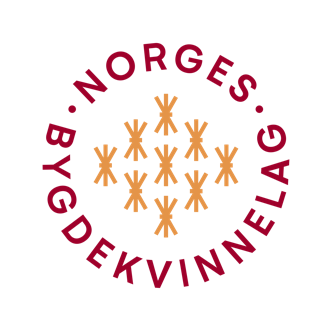 www.bygdekvinnelaget.noFølg oss på Facebook.